OCCUPATIONAL SURVEY 2023-2024Fetcha__________________________   Distrito_______________________ Grado________________________¿Ha cambiado de residencia usted o alguien en su familia dentro de los últimos tres años? Sí 	No  	2. Si usted contesto “sí” en la pregunta anterior, ¿ha trabajado usted en la agricultura o en la pesca? (por ejemplo, la labor, fábrica de conservas, explotación de bosques, trabajo en la lechería,  el proceso de carne, esquila de ovejas, trabajo con algodón, nueces, uvas, trigo)Sí 	No  	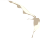 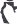 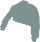 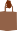 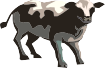 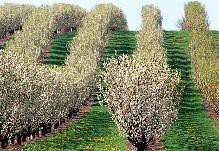 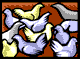 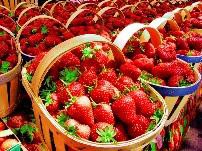 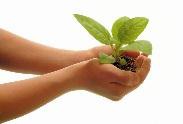 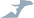 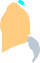 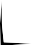 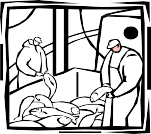 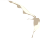 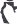 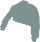 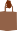 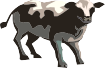 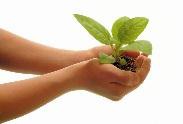 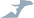 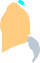 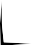 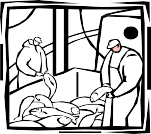 Si usted contestó "Sí," en las dos preguntas anteriores, un representante del distrito escolar quizás se vaya a comunicar con usted para averiguar si su niño/a califica para servicios educativos adicionales:. desayuno y almuerzo gratis· Suministros escolares· formación de padres y alumnos· programa de alfabetización de la primera infancia· programas de liderazgo para estudiantes de secundariaFavor de completar la siguiente información:Nombre de su Niño/a:	Fecha De Nacimiento	Edad	Nombre del Padre/Guardián:Número de teléfono:La mejor hora para localizarlo: